Расширенное расписание уроков МАОУ СОШ № 4 на 16.02.2022г.1 смена5А5Б5В5Г8А8Б8В9А9Б9В	10А10Б10В11А11Б11В2 смена6А6Б6В6Г7А7Б7В7ГN№№ урокаВремяПредметКраткий план урока19.00-9.30Математика Тема урока: Законы сложенияАктуализация (устный опрос повторение законов сложения, №849 устно),Решение задач: №854, 857, решить задачу по карточке.Подготовка к ВПР.Домашнее задание: выполнить №858Домашнее задание отправлять на эл.почту: nadezhda.tagaeva@yandex.ruСсылка на урок:Тема: Математика 5АПодключиться к конференции Zoomhttps://us05web.zoom.us/j/4848138621?pwd=MFkxUUVPRUdoc0EzaVVwSHpVYTdHQT0929:40–10:10ИсторияТема: «Победа греков над персами в Марафонской битве».Просмотреть видео-урок: https://www.youtube.com/watch?v=A_SDmEcr9zU Домашняя работа: П34 прочитать, пройти по ссылке и выполнить задание.https://docs.google.com/document/d/1QHg2ycycWFYNdVDHsLyDaTYumdyelKmm1GfdTpCsTqk/edit?usp=sharing Выслать работу tlell2936@gmail.com310:20–10:50Русский языкТема урока: Доказательства в рассуждении.Работа с учебником: п.89 прочитатьВыполнить упр.482,483(устно).Тема: : Доказательства в рассуждении.Подключиться к конференции Zoomhttps://us05web.zoom.us/j/2080519045?pwd=OG8vQmtZajhCWGRYR0RpckRXNUY5dz09Идентификатор конференции:(отправлен в группу) Код доступа: (отправлен в группу)Домашнее задание:п.89 упр.484Отправить  на проверку учителю на электронную почту: telepina88@bk.ru411:10–11:40Литература Тема урока: Л.Н.Андреев. Краткие сведения о писателе. Работа с учебником:с.28-33 прочитать.Домашнее задание:Подготовить краткие сведения об Л.Н.Андрееве (письменно).Отправить  на проверку учителю на электронную почту: telepina88@bk.ru511:50–12:20Английский язык (Алешкина Е.Б.)«Healthy ways».  Работа над грамматическими навыками. Неправильные глаголы. Повторить неправильные глаголы стр. 97. Заполнить пропуски в предложениях соответствующей формой глагола.1. He (spell) this word right.2. My friend (bring) me a wonderful flower.3. Did you (sleep) well?4. (Put) your  book on the table.5. I (think) a lot about you yesterday.6. She (teach) children five years ago.  Выполненные задания  рекомендуется отправить на электронную почту alyoshkinalena@yandex.ru511:50–12:20Английский язык (Моор И.В.)Тема урока: Глагол «to have» в речевых образцах.1.с.120 Nota bene (изучить); с.120, упр.5 прочитать.2. с.123 Nota bene (изучить)3. Смотреть обучающий фильм по теме: https://www.youtube.com/watch?v=4XJ1oE2RLG4Домашнее задание: с.120, с.123 выучить правила наизусть.612:30–13:00N№№ урокаВремяПредметКраткий план урока19.00-9.30МатематикаТема урока: Сравнение дробей.Урок будет проходить в Zoom.У кого нет возможности подключиться, смотрим видео-урок  https://resh.edu.ru/subject/lesson/16/ и  выполняем задание: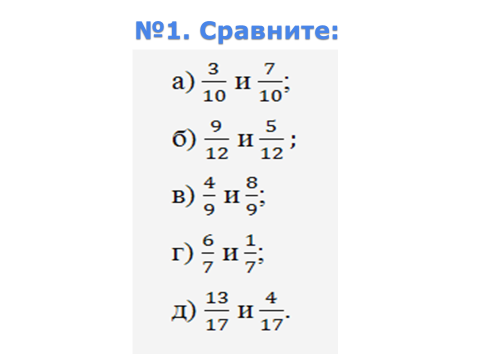 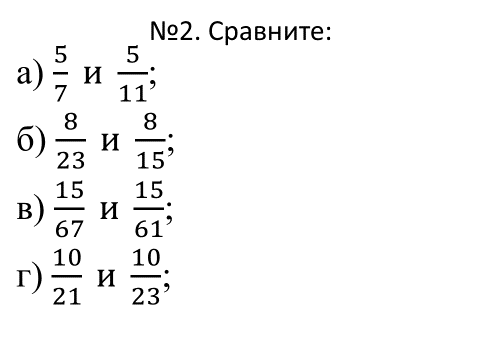 
Домашнее задание: Пункт 4.5. (выучить правила), №809 (в, е), №810 (в).Работы отправляем: kristina-sergeewna@mail.ru.29:40–10:10Русский языкТема урока: Доказательства в рассуждении.Работа с учебником: п.89 прочитатьВыполнить упр.482,483(устно).Тема: : Доказательства в рассуждении.Подключиться к конференции Zoomhttps://us05web.zoom.us/j/2080519045?pwd=OG8vQmtZajhCWGRYR0RpckRXNUY5dz09Идентификатор конференции:(отправлен в группу) Код доступа: (отправлен в группу)Домашнее задание:п.89 упр.484Отправить  на проверку учителю на электронную почту: telepina88@bk.ru310:20–10:50ИсторияТема: «Победа греков над персами в Марафонской битве».Просмотреть видео-урок: https://www.youtube.com/watch?v=A_SDmEcr9zU Домашняя работа: П34 прочитать, пройти по ссылке и выполнить задание.https://docs.google.com/document/d/1QHg2ycycWFYNdVDHsLyDaTYumdyelKmm1GfdTpCsTqk/edit?usp=sharing Выслать работу tlell2936@gmail.com411:10–11:40Английский язык (Алешкина Е.Б.)«Healthy ways».  Работа над грамматическими навыками. Неправильные глаголы. Повторить неправильные глаголы стр. 97. Заполнить пропуски в предложениях соответствующей формой глагола.1. He (spell) this word right.2. My friend (bring) me a wonderful flower.3. Did you (sleep) well?4. (Put) your  book on the table.5. I (think) a lot about you yesterday.6. She (teach) children five years ago.  Выполненные задания  рекомендуется отправить на электронную почту alyoshkinalena@yandex.ru411:10–11:40Английский язык (Моор И.В.)Тема урока: Глагол «to have» в речевых образцах.1.с.120 Nota bene (изучить); с.120, упр.5 прочитать.2. с.123 Nota bene (изучить)3. Смотреть обучающий фильм по теме: https://www.youtube.com/watch?v=4XJ1oE2RLG4Домашнее задание: с.120, с.123 выучить правила наизусть.511:50–12:20ОДНКНРТема урока: «Учись учиться»Д/З п.13, стр. 127-28 раздел «Дополнительный материал» письменноурок онлайн платформа ZOOM   почта: bolshov_74@list.ru612:30–13:00N№№ урокаВремяПредметКраткий план урока19.00-9.30История Тема: «Победа греков над персами в Марафонской битве».Просмотреть видео-урок: https://www.youtube.com/watch?v=A_SDmEcr9zU Домашняя работа: П34 прочитать, пройти по ссылке и выполнить задание.https://docs.google.com/document/d/1QHg2ycycWFYNdVDHsLyDaTYumdyelKmm1GfdTpCsTqk/edit?usp=sharing Выслать работу tlell2936@gmail.com29:40–10:10Математика Тема урока: Сравнение дробей.Урок будет проходить в Zoom.У кого нет возможности подключиться, смотрим видео-урок  https://resh.edu.ru/subject/lesson/16/ и  выполняем задание:
Домашнее задание: Пункт 4.5. (выучить правила), №809 (в, е), №810 (в).Работы отправляем: kristina-sergeewna@mail.ru.310:20–10:50Английский язык (Алешкина Е.Б.)«Healthy ways».  Работа над грамматическими навыками. Неправильные глаголы. Повторить неправильные глаголы стр. 97. Заполнить пропуски в предложениях соответствующей формой глагола.1. He (spell) this word right.2. My friend (bring) me a wonderful flower.3. Did you (sleep) well?4. (Put) your  book on the table.5. I (think) a lot about you yesterday.6. She (teach) children five years ago.  Выполненные задания  рекомендуется отправить на электронную почту alyoshkinalena@yandex.ru310:20–10:50Английский язык (Моор И.В.)Тема урока: Глагол «to have» в речевых образцах.1.с.120 Nota bene (изучить); с.120, упр.5 прочитать.2. с.123 Nota bene (изучить)3. Смотреть обучающий фильм по теме: https://www.youtube.com/watch?v=4XJ1oE2RLG4Домашнее задание: с.120, с.123 выучить правила наизусть.411:10–11:40ОДНКНРТема урока: «Учись учиться»Д/З п.13, стр. 127-28 раздел «Дополнительный материал» письменноурок онлайн платформа ZOOM   почта: bolshov_74@list.ru511:50–12:20Русский языкТема урока: Доказательства в рассуждении.Работа с учебником: п.89 прочитатьВыполнить упр.482,483(устно).Тема: : Доказательства в рассуждении.Подключиться к конференции Zoomhttps://us05web.zoom.us/j/2080519045?pwd=OG8vQmtZajhCWGRYR0RpckRXNUY5dz09Идентификатор конференции:(отправлен в группу) Код доступа: (отправлен в группу)Домашнее задание:п.89 упр.484Отправить  на проверку учителю на электронную почту: telepina88@bk.ru612:30–13:00ЛитератураТема урока: Л.Н.Андреев. Краткие сведения о писателе. Работа с учебником:с.28-33 прочитать.Домашнее задание:Подготовить краткие сведения об Л.Н.Андрееве (письменно).Отправить  на проверку учителю на электронную почту: telepina88@bk.ruN№№ урокаВремяПредметКраткий план урока19.00-9.30Русский языкТема урока: Доказательства в рассуждении.Работа с учебником: п.89 прочитатьВыполнить упр.482,483(устно).Тема: : Доказательства в рассуждении.Подключиться к конференции Zoomhttps://us05web.zoom.us/j/2080519045?pwd=OG8vQmtZajhCWGRYR0RpckRXNUY5dz09Идентификатор конференции:(отправлен в группу) Код доступа: (отправлен в группу)Домашнее задание:п.89 упр.484Отправить  на проверку учителю на электронную почту: telepina88@bk.ru29:40–10:10Английский язык (Алешкина Е.Б.)«Healthy ways».  Работа над грамматическими навыками. Неправильные глаголы. Повторить неправильные глаголы стр. 97. Заполнить пропуски в предложениях соответствующей формой глагола.1. He (spell) this word right.2. My friend (bring) me a wonderful flower.3. Did you (sleep) well?4. (Put) your  book on the table.5. I (think) a lot about you yesterday.6. She (teach) children five years ago.  Выполненные задания  рекомендуется отправить на электронную почту alyoshkinalena@yandex.ru29:40–10:10Английский язык (Моор И.В.)Тема урока: Глагол «to have» в речевых образцах.1.с.120 Nota bene (изучить); с.120, упр.5 прочитать.2. с.123 Nota bene (изучить)3. Смотреть обучающий фильм по теме: https://www.youtube.com/watch?v=4XJ1oE2RLG4Домашнее задание: с.120, с.123 выучить правила наизусть.310:20–10:50МатематикаТема урока: Сравнение дробей.Урок будет проходить в Zoom.У кого нет возможности подключиться, смотрим видео-урок  https://resh.edu.ru/subject/lesson/16/ и  выполняем задание:
Домашнее задание: Пункт 4.5. (выучить правила), №809 (в, е), №810 (в).Работы отправляем: kristina-sergeewna@mail.ru.411:10–11:40ИсторияТема: «Победа греков над персами в Марафонской битве».Просмотреть видео-урок: https://www.youtube.com/watch?v=A_SDmEcr9zU Домашняя работа: П34 прочитать, пройти по ссылке и выполнить задание.https://docs.google.com/document/d/1QHg2ycycWFYNdVDHsLyDaTYumdyelKmm1GfdTpCsTqk/edit?usp=sharing Выслать работу tlell2936@gmail.com5-611:50–13:00Технология (Черногор И.В.)Тема: Основы рационального питания.Правила санитарии, гигиены и безопасности труда на кухнеЗадание. Ознакомиться по новой теме с параграфами 8.31, 8.2, 8.3 и ответить письменно на вопросы  в тетрадиДом.зад: ответы на вопросы отправить учителю на электронную почту irina_tehnologia@mail.ru5-611:50–13:00Технология (Ермолаев С.А.) Прочитать §5,1, письменно ответить на вопросы в конце параграфа стр.49,                                §5.2 письменно ответить на вопросы в конце параграфа стр.51учебник: https://vk.com/doc69416758_620639556?hash=46f4be7d475c017ba5&dl=d6c0f1f863bb653880 работы отправлять на почту: maou_tehnolog@mail.ru, в теме письма указывать класс и фамилиюN№№ урокаВремяПредметКраткий план урока19.00-9.30ГеографияТема: Своеобразие  природы  Урала. Природные ресурсы Задание:Посмотреть  видеоурок по ссылке:  https://www.youtube.com/watch?v=8MxW7iJN3ko&t=45sВопросы стр. 192 1-3 письменноДомашнее задание: стр. 192 вопрос №4Электронная почта для отправки домашнего задания на проверку: galhik@mail.ru29:40–10:10Русский языкТема: «Обособленные приложения»Образовательная платформа uchi.ru Работа в виртуальном классе 310:20–10:50МузыкаИмпрессионизм в музыке и живописи.	Просмотреть видео-урок (https://www.youtube.com/watch?v=l6aWz3jWfaE). Записать в тетради понятие – импрессионизм. Работы отправлять на почту- 89058269392@mail.ru411:10–11:40Технология (Черногор И.В.)Тема: Бытовые нагревательные приборыЗадание1 ознакомиться с параграфом по теме урокаП16, выполнить конспект, чтобы подготовиться к самостоятельной работе по этой теме на следующий урокЗадание2 на уроке составить кроссворд «Нагревательные приборы» и вопросы к кроссворду 10-15 названий приборовДом.зад. кроссворд отправить отправить   на электронную почту irina_ tehnologia@mail.ru411:10–11:40Технология (Ермолаев С.А.)Прочитать §25, письменно ответить на вопросы в конце параграфа                                 https://tepka.ru/tehnologiya_8/24.htmlработы отправлять на почту: maou_tehnolog@mail.ru, в теме письма указывать класс и фамилию511:50–12:20АлгебраТема урока: Решение задач с помощью дробных рациональных уравнений.Урок будет проходить в Zoom.У кого нет возможности подключиться, изучите пример задач на странице 144-145 и выполняем задание:Рассмотрите пример решения задачи: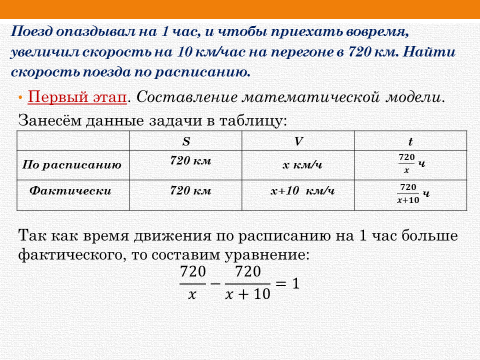 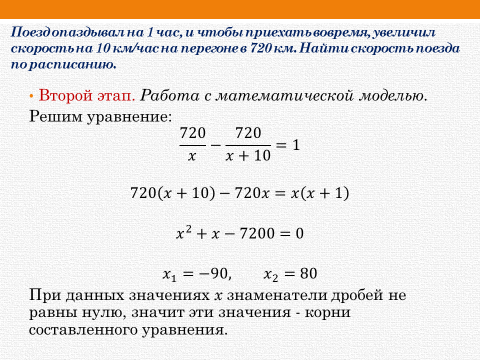 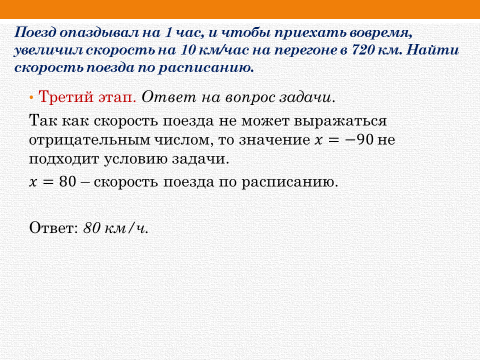 А теперь решите сами: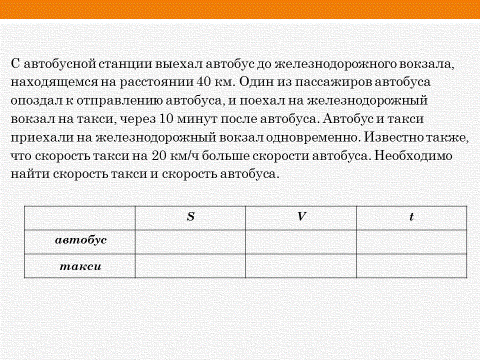 Домашнее задание: Пункт 26, №618.Работы отправляем: kristina-sergeewna@mail.ru.612:30–13:00Немецкий языкТем: Страноведение. река Рейн.Задание: 1) Пройти по ссылке, посмотреть видеурок https://ok.ru/video/622618348104 Домашнее задание: На основе просмотренного видео, выполнить тест: https://onlinetestpad.com/o2toltd6xzg52N№№ урокаВремяПредметКраткий план урока19.00-9.30Технология (Черногор И.В.)Тема: Бытовые нагревательные приборыЗадание1 ознакомиться с параграфом по теме урокаП16, выполнить конспект, чтобы подготовиться к самостоятельной работе по этой теме на следующий урокЗадание2 на уроке составить кроссворд «Нагревательные приборы» и вопросы к кроссворду 10-15 названий приборовДом.зад. кроссворд отправить отправить   на электронную почту irina_ tehnologia@mail.ru19.00-9.30Технология (Ермолаев С.А.)Прочитать §25, письменно ответить на вопросы в конце параграфа                                 https://tepka.ru/tehnologiya_8/24.htmlработы отправлять на почту: maou_tehnolog@mail.ru, в теме письма указывать класс и фамилию29:40–10:10Немецкий языкТем: Страноведение. река Рейн.Задание: 1) Пройти по ссылке, посмотреть видеурок https://ok.ru/video/622618348104 Домашнее задание: На основе просмотренного видео, выполнить тест: https://onlinetestpad.com/o2toltd6xzg52310:20–10:50Русский языкТема: «Обособленные приложения»Образовательная платформа uchi.ru Работа в виртуальном классе 411:10–11:40АлгебраТема урока: Решение задач с помощью дробных рациональных уравнений.Урок будет проходить в Zoom.У кого нет возможности подключиться, изучите пример задач на странице 144-145 и выполняем задание:Рассмотрите пример решения задачи:А теперь решите сами:Домашнее задание: Пункт 26, №618.Работы отправляем: kristina-sergeewna@mail.ru.511:50–12:20ГеографияТема: Своеобразие  природы  Урала. Природные ресурсы Задание:Посмотреть  видеоурок по ссылке:  https://www.youtube.com/watch?v=8MxW7iJN3ko&t=45sВопросы стр. 192 1-3 письменноДомашнее задание: стр. 192 вопрос №4Электронная почта для отправки домашнего задания на проверку: galhik@mail.ru612:30–13:00МузыкаИмпрессионизм в музыке и живописи.	Просмотреть видео-урок (https://www.youtube.com/watch?v=l6aWz3jWfaE). Записать в тетради понятие – импрессионизм. Работы отправлять на почту- 89058269392@mail.ruN№№ урокаВремяПредметКраткий план урока19.00-9.30Русский языкТема: «Обособленные приложения»Образовательная платформа uchi.ru Работа в виртуальном классе 29:40–10:10Технология (Черногор И.В.)Тема; Бытовые нагревательные приборыЗадание1 Ознакомиться с параграфом по теме урокаП16, выполнить конспект, чтобы подготовиться к самостоятельной работе по этой теме на следующий урокЗадание2 на уроке составить кроссворд «Нагревательные приборы» и вопросы к кроссворду 10-15 названий приборовДом.зад. кроссворд отправить отправить   на электронную почту irina_ tehnologia@mail.ru29:40–10:10Технология (Ермолаев С.А.)Прочитать §25, письменно ответить на вопросы в конце параграфа                                 https://tepka.ru/tehnologiya_8/24.htmlработы отправлять на почту: maou_tehnolog@mail.ru, в теме письма указывать класс и фамилию310:20–10:50Немецкий язык Тем: Страноведение. река Рейн.Задание: 1) Пройти по ссылке, посмотреть видеурок https://ok.ru/video/622618348104 Домашнее задание: На основе просмотренного видео, выполнить тест: https://onlinetestpad.com/o2toltd6xzg52411:10–11:40ГеографияТема: Своеобразие  природы  Урала. Природные ресурсы Задание:Посмотреть  видеоурок по ссылке:  https://www.youtube.com/watch?v=8MxW7iJN3ko&t=45sВопросы стр. 192 1-3 письменноДомашнее задание: стр. 192 вопрос №4Электронная почта для отправки домашнего задания на проверку: galhik@mail.ru511:50–12:20МузыкаИмпрессионизм в музыке и живописи.	Просмотреть видео-урок (https://www.youtube.com/watch?v=l6aWz3jWfaE). Записать в тетради понятие – импрессионизм. Работы отправлять на почту- 89058269392@mail.ru612:30–13:00АлгебраТема урока: Решение задач с помощью дробных рациональных уравнений.Урок будет проходить в Zoom.У кого нет возможности подключиться, изучите пример задач на странице 144-145 и выполняем задание:Рассмотрите пример решения задачи:А теперь решите сами:Домашнее задание: Пункт 26, №618.Работы отправляем: kristina-sergeewna@mail.ru.N№№ урокаВремяПредметКраткий план урока19.00-9.30Физическая культура Выполнить на видео: 1 упр.  Приседания  3×20, 2 упр.  Отжимания  3×103упр.   Пресс  3×15(тема: Техника одновременного двушажного хода)отправлять домашнее задание на электронную почту: mikhalko-07@mail.ru29:40–10:10Физическая культура Выполнить на видео: 1 упр.  Приседания  3×20, 2 упр.  Отжимания  3×103упр.   Пресс  3×15(тема: Техника одновременного двушажного хода)отправлять домашнее задание на электронную почту: mikhalko-07@mail.ru310:20–10:50ОбществознаниеТема урока: «Права и свободы гражданина»Д/З п.14-15 вопросы для самопроверки стр.122 устноурок онлайн платформа ZOOM   почта: bolshov_74@list.ru411:10–11:40АлгебраПлатформа Инфоурок Тема. «Примеры комбинаторных задач»1.Откройте тетради, запишите число и тему урока «Примеры комбинаторных задач»2. При просмотре материала, прослушайте материал, выполните соответствующие записи в тетрадь. Для просмотра видео урока пройдите по ссылке https://www.youtube.com/watch?v=O3L5-x5wan4  3. Прочитайте п.30  учебника и решите самостоятельно № 714, 715, 718511:50–12:20ЛитератураТема: «Сочинение по роману М. Ю. Лермонтова «Герой нашего времени» на тему: «Печорин – «герой нашего времени?»»»Написать сочинение в соответствии с планом.План:Как автор объясняет название романаПечорин – типичный представитель своего поколенияОбщественная обстановкаНевозможность реализовать себяСкука как характерное состояние представителей высшего обществаМожно ли считать Печорина героем своего времени?Домашнее заданиеНаписать сочинениеФото работы отправляем на эл.почту ivanova_elena94@inbox.ru – не забываем в теме письма указывать – Фамилию, имя, класс, предмет и дату612:30–13:00ГеографияТема: Районы Центральной России. Москва и Московский столичный регион. Задание: Посмотреть  видеоурок по ссылке.https://www.youtube.com/watch?v=nqxeE-T4iis&t=33sстр. 131 вопросы и задания № 1,2Домашнее задание: выполнить тест по ссылкеhttps://edu.skysmart.ru/student/vozevizodeЭлектронная почта для отправки домашнего задания на проверку: galhik@mail.ru713:10–13:40Немецкий языкТема: Von der Natur lernen.Задание: 1) стр.46 упр.5 (b)-прочитать и перевести текст                  2) стр.46 упр. 1(с)-письменно ответить на вопросы (Ответы должны быть развернутыми)Домашнее задание: Подготовить чтение (2 абзац). Оправить аудиофайл.813.50-14.20Конс. Английский языкТема: Тренировка навыков аудирования и чтения.Задание: https://en-oge.sdamgia.ru/test?id=1046818 N№№ урокаВремяПредметКраткий план урока19.00-9.30Немецкий языкТема: Von der Natur lernen.Задание: 1) стр.46 упр.5 (b)-прочитать и перевести текст                  2) стр.46 упр. 1(с)-письменно ответить на вопросы (Ответы должны быть развернутыми)Домашнее задание: Подготовить чтение (2 абзац). Оправить аудиофайл.29:40–10:10ГеографияТема: Районы Центральной России. Москва и Московский столичный регион. Задание: Посмотреть  видеоурок по ссылке.https://www.youtube.com/watch?v=nqxeE-T4iis&t=33sстр. 131 вопросы и задания № 1,2Домашнее задание: выполнить тест по ссылкеhttps://edu.skysmart.ru/student/vozevizodeЭлектронная почта для отправки домашнего задания на проверку: galhik@mail.ru310:20–10:50Алгебра встреча на zoomТема: Формула суммы n первых членов арифметической прогрессииРазбор 14 задания огэБригада маляров красит забор длиной 240 метров, ежедневно увеличивая норму покраски на одно и то же число метров. Известно, что за первый и последний день в сумме бригада покрасила 60 метров забора. Определите, сколько дней бригада маляров красила весь забор.Рабочие прокладывают тоннель длиной 500 метров, ежедневно увеличивая норму прокладки на одно и то же число метров. Известно, что за первый день рабочие проложили 3 метра тоннеля. Определите, сколько метров тоннеля проложили рабочие в последний день, если вся работа была выполнена за 10 дней.Турист идет из одного города в другой, каждый день проходя больше, чем в предыдущий день, на одно и то же расстояние. Известно, что за первый день турист прошел 10 километров. Определите, сколько километров прошел турист за третий день, если весь путь он прошел за 6 дней, а расстояние между городами составляет 120 километров.Домашнее задание: задание от учителя на учи.ру411:10–11:40Физическая культураВыполнить на видео: 1 упр.  Приседания  3×20, 2 упр.  Отжимания  3×103упр.   Пресс  3×15(тема: Техника одновременного двушажного хода)отправлять домашнее задание на электронную почту: mikhalko-07@mail.ru511:50–12:20Физическая культура Выполнить на видео: 1 упр.  Приседания  3×20, 2 упр.  Отжимания  3×103упр.   Пресс  3×15(тема: Техника одновременного двушажного хода)отправлять домашнее задание на электронную почту: mikhalko-07@mail.ru612:30–13:00ЛитератураТема: «Тамань» Просмотр видеоурока https://www.youtube.com/watch?v=CmB1oIKWa14Составить конспект урока713:10–13:40ОбществознаниеТема урока: «Права и свободы гражданина»Д/З п.14-15 вопросы для самопроверки стр.122 устноурок онлайн платформа ZOOM   почта: bolshov_74@list.ru813.50-14.20Конс. Английский языкТема: Тренировка навыков аудирования и чтения.Задание: https://en-oge.sdamgia.ru/test?id=1046818 N№№ урокаВремяПредметКраткий план урока19.00-9.30Алгебравстреча на zoomТема: Формула суммы n первых членов арифметической прогрессииРазбор 14 задания огэБригада маляров красит забор длиной 240 метров, ежедневно увеличивая норму покраски на одно и то же число метров. Известно, что за первый и последний день в сумме бригада покрасила 60 метров забора. Определите, сколько дней бригада маляров красила весь забор.Рабочие прокладывают тоннель длиной 500 метров, ежедневно увеличивая норму прокладки на одно и то же число метров. Известно, что за первый день рабочие проложили 3 метра тоннеля. Определите, сколько метров тоннеля проложили рабочие в последний день, если вся работа была выполнена за 10 дней.Турист идет из одного города в другой, каждый день проходя больше, чем в предыдущий день, на одно и то же расстояние. Известно, что за первый день турист прошел 10 километров. Определите, сколько километров прошел турист за третий день, если весь путь он прошел за 6 дней, а расстояние между городами составляет 120 километров.Домашнее задание: задание от учителя на учи.ру29:40–10:10Обществознание Тема урока: «Права и свободы гражданина»Д/З п.14-15 вопросы для самопроверки стр.122 устноурок онлайн платформа ZOOM   почта: bolshov_74@list.ru310:20–10:50География Тема: Районы Центральной России. Москва и Московский столичный регион. Задание: Посмотреть  видеоурок по ссылке.https://www.youtube.com/watch?v=nqxeE-T4iis&t=33sстр. 131 вопросы и задания № 1,2Домашнее задание: выполнить тест по ссылкеhttps://edu.skysmart.ru/student/vozevizodeЭлектронная почта для отправки домашнего задания на проверку: galhik@mail.ru411:10–11:40Немецкий язык Тема: Von der Natur lernen.Задание: 1) стр.46 упр.5 (b)-прочитать и перевести текст                  2) стр.46 упр. 1(с)-письменно ответить на вопросы (Ответы должны быть развернутыми)Домашнее задание: Подготовить чтение (2 абзац). Оправить аудиофайл.511:50–12:20ЛитератураТема: Своеобразие произведения М.Горького: «Челкаш». Домашнее задание: «Челкаш» – основная проблематика произведения. Основной конфликт в рассказе.Выслать на почту:  natali.buyanova.7572@mail.ru 612:30–13:00Физическая культураВыполнить на видео: 1 упр.  Приседания  3×20, 2 упр.  Отжимания  3×103упр.   Пресс  3×15(тема: Техника одновременного двушажного хода)отправлять домашнее задание на электронную почту: mikhalko-07@mail.ru713:10–13:40Физическая культураВыполнить на видео: 1 упр.  Приседания  3×20, 2 упр.  Отжимания  3×103упр.   Пресс  3×15(тема: Техника одновременного двушажного хода)отправлять домашнее задание на электронную почту: mikhalko-07@mail.ruN№№ урокаВремяПредметКраткий план урока19.00-9.30-29:40–10:10ХимияТема урока:  Дисахариды.  Полисахариды.Ход урока:1). Просмотрите видеоуроки  по темам "Дисахариды" по ссылке: https://youtu.be/ArC-li20s9Q  и «Полисахариды»  по ссылке: https://youtu.be/1Tm5hw_wQzg2). Используя  материал видео   и  § 15  учебника О.С. Габриелян, Химия, 10 класс (базовый уровень), или §§ 61-62 учебника В.В. Еремин с соавт., Химия, 10 класс (углубленный уровень), выполните задания по инструктивной карте. Домашнее задание: § 15  учебника О.С. Габриелян,  или §§ 61-62 учебника В.В. Еремин, заполнить таблицу  «Характеристика основных классов кислородосодержащих органических соединений»Рекомендовано отправлять работы на электронную почту, е-mail: saukova_s@list.ru310:20–10:50АлгебраПлатформа Российская Электронная Школа(РЭШ) Тема «Зависимость между синусом, косинусом и тангенсом одного и того же угла»1.Откройте тетради, запишите число и тему урока «Зависимость между синусом, косинусом и тангенсом одного и того же угла»2. При просмотре материала, прослушайте материал, выполните соответствующие записи в тетрадь. Для просмотра видео урока пройдите по ссылке https://resh.edu.ru/subject/lesson/3876/main/199247/   выполняете разделы:  основная часть  и тренировочные задания,  результаты выполнения вышлите на электронную почту tany290573@mail.ru3. Прочитайте п.25  учебника и решите самостоятельно № 458, 460411:10–11:40ЛитератураТема: Эпилог и его роль в романе Ф.М.Достоевского «Преступление и наказание»Домашнее задание: Эпилог в романе. Духовный перелом в жизни героя, возможность его воскресения и прихода к Истине. Роль внутренних монологов в романе.Выслать на почту:  natali.buyanova.7572@mail.ru 511:50–12:20ИсторияТема «Культурное пространство советского общества в 1930-е гг» п.18 Используя текст параграфа, составьте кроссворд из 20 словyelena.fedyushina@bk.ru612:30–13:00ИсторияТема «Культурное пространство советского общества в 1930-е гг» п.18 Используя текст параграфа, составьте кроссворд из 20 словyelena.fedyushina@bk.ru713:10–13:40ПравоТема «Федеральное собрание» п.23Видеофрагмент  www.youtube.com/watch?v=wYs49bSayTY Изучить п.23 и записать в тетрадь:1.Общие характеристики палат2.функции палатyelena.fedyushina@bk.ruN№№ урокаВремяПредметКраткий план урока19.00-9.30ХимияТема урока:  Дисахариды.  Полисахариды.Ход урока:1). Просмотрите видеоуроки  по темам "Дисахариды" по ссылке: https://youtu.be/ArC-li20s9Q  и «Полисахариды»  по ссылке: https://youtu.be/1Tm5hw_wQzg2). Используя  материал видео   и  § 15  учебника О.С. Габриелян, Химия, 10 класс (базовый уровень), или §§ 61-62 учебника В.В. Еремин с соавт., Химия, 10 класс (углубленный уровень), выполните задания по инструктивной карте. Домашнее задание: § 15  учебника О.С. Габриелян,  или §§ 61-62 учебника В.В. Еремин, заполнить таблицу  «Характеристика основных классов кислородосодержащих органических соединений»Рекомендовано отправлять работы на электронную почту, е-mail: saukova_s@list.ru29:40–10:10АлгебраПлатформа Российская Электронная Школа(РЭШ) Тема «Зависимость между синусом, косинусом и тангенсом одного и того же угла»1.Откройте тетради, запишите число и тему урока «Зависимость между синусом, косинусом и тангенсом одного и того же угла»2. При просмотре материала, прослушайте материал, выполните соответствующие записи в тетрадь. Для просмотра видео урока пройдите по ссылке https://resh.edu.ru/subject/lesson/3876/main/199247/   выполняете разделы:  основная часть  и тренировочные задания,  результаты выполнения вышлите на электронную почту tany290573@mail.ru3. Прочитайте п.25  учебника и решите самостоятельно № 458, 460310:20–10:50ИсторияТема «Культурное пространство советского общества в 1930-е гг» п.18 Используя текст параграфа, составьте кроссворд из 20 словyelena.fedyushina@bk.ru411:10–11:40ИсторияТема «Культурное пространство советского общества в 1930-е гг» п.18 Используя текст параграфа, составьте кроссворд из 20 словyelena.fedyushina@bk.ru511:50–12:20Русский языкУрок- онлайн на платформе «Учи.ру».Морфологический разбор знаменательных и служебных частей речи. Изобразительно - выразительные возможности морфологических форм.Д.З. Тест612:30–13:00ЛитератураТема: Три встречи — три поединка Раскольникова и Порфирия Петровича. Для просмотра видеоурока пройдите по ссылке:https://resh.edu.ru/subject/lesson/4638/main/300155/	Д.З. Эпилог и его роль в романе Ф. М. Достоевского «Преступление и наказание»713:10–13:40Конс.математикаПросмотрите во время консультации внимательно материал и выполните соответствующие записиМатематика базовая для всех: Разбор варианта ЕГЭ математики базовой https://www.youtube.com/watch?v=FNC1O0_ZeJ4 Математика профильная. Разбор заданий ЕГЭ математики профильной https://www.youtube.com/watch?v=Zv7OqehZ8F8 N№№ урокаВремяПредметКраткий план урока19.00-9.30ИсторияТема «Культурное пространство советского общества в 1930-е гг» п.18 Используя текст параграфа, составьте кроссворд из 20 словyelena.fedyushina@bk.ru29:40–10:10ИсторияТема «Культурное пространство советского общества в 1930-е гг» п.18 Используя текст параграфа, составьте кроссворд из 20 словyelena.fedyushina@bk.ru310:20–10:50Химия Тема урока:  Дисахариды.  Полисахариды.Ход урока:1). Просмотрите видеоуроки  по темам "Дисахариды" по ссылке: https://youtu.be/ArC-li20s9Q  и «Полисахариды»  по ссылке: https://youtu.be/1Tm5hw_wQzg2). Используя  материал видео   и  § 15  учебника О.С. Габриелян, Химия, 10 класс (базовый уровень), или §§ 61-62 учебника В.В. Еремин с соавт., Химия, 10 класс (углубленный уровень), выполните задания по инструктивной карте. Домашнее задание: § 15  учебника О.С. Габриелян,  или §§ 61-62 учебника В.В. Еремин, заполнить таблицу  «Характеристика основных классов кислородосодержащих органических соединений»Рекомендовано отправлять работы на электронную почту, е-mail: saukova_s@list.ru411:10–11:40ЛитератураТема: ««Преступление и наказание». Смысл названия».Просмотреть видеолекцию, сделать краткие записи в тетрадьhttps://www.youtube.com/watch?v=ZtIGwaO8wzY Домашнее заданиеРоман дочитать, познакомиться с анализом эпизода чтения Евангелия о Воскрешении Лазаря в романе «Преступление и наказание»  https://odnopartiec.ru/3508511:50–12:20АлгебраПлатформа Российская Электронная Школа(РЭШ) Тема «Зависимость между синусом, косинусом и тангенсом одного и того же угла»1.Откройте тетради, запишите число и тему урока «Зависимость между синусом, косинусом и тангенсом одного и того же угла»2. При просмотре материала, прослушайте материал, выполните соответствующие записи в тетрадь. Для просмотра видео урока пройдите по ссылке https://resh.edu.ru/subject/lesson/3876/main/199247/   выполняете разделы:  основная часть  и тренировочные задания,  результаты выполнения вышлите на электронную почту tany290573@mail.ru3. Прочитайте п.25  учебника и решите самостоятельно № 458, 460612:30–13:00АлгебраТема «Знаки синуса, косинуса и тангенса»Выполните задания по учебнику №448,452Результаты выполнения вышлите на электронную почту tany290573@mail.ruN№№ урокаВремяПредметКраткий план урока19.00-9.30ФизикаТема:Спектры и спектральный анализИнфракрасное и ультрафиолетовое   излучение. Рентгеновские лучиПрочитать § 21, 25(3) и заполнить таблицу29:40–10:10Физика Тема:Спектры и спектральный анализИнфракрасное и ультрафиолетовое   излучение. Рентгеновские лучиПрочитать § 21, 25(3) и заполнить таблицу310:20–10:50ОБЖ Тема - Особенности военной службы по призыву и альтернативной гражданской службы. Д/З-    Федеральный закон "Об альтернативной гражданской службе" выписать 1 и 2 статью.отправлять домашнее задание на электронную почту: mikhalko-07@mail.ru411:10–11:40АлгебраТема: Сочетания.         1 . закрепление: задание от учителя на учи.ру           2.  домашнее задание: повторить теорию511:50–12:20литератураТема: А.Т. Твардовский: очерк жизни и творчестваПросмотреть видеоурок https://www.youtube.com/watch?v=Yd0U7WlSjko&t=5sСоставить конспект урока.612:30–13:00Английский языкТема урока: Суеверия1. с.64№22 с.64№3 работа с текстомДомашнее задание : с.65№4713:10–13:40Конс. физикаРешу ЕГЭ713:10–13:40Конс. информатикаhttps://inf-ege.sdamgia.ru/test?id=10132848N№№ урокаВремяПредметКраткий план урока19.00-9.30АлгебраПлатформа Российская Электронная Школа(РЭШ) Тема «Правило произведения»1.Откройте тетради, запишите число и тему урока «Правило произведения»2. Повторим материал.  Для просмотра видео урока пройдите по ссылке https://resh.edu.ru/subject/lesson/4028/main/37170/   выполняете разделы:  основная часть  3. Прочитайте п.60  учебника и решите самостоятельно № 1052, 1053, 105429:40–10:10ЛитератураТема: Поэзия и проза Великой Отечественной войны. Домашнее задание: Великая Отечественная война и ее художественное осмысление в русской литературе: публицистика, лирика, проза. Сообщение о творчестве  К. СимоноваВыслать на почту:  natali.buyanova.7572@mail.ru 310:20–10:50ФизикаТема:Спектры и спектральный анализИнфракрасное и ультрафиолетовое   излучение. Рентгеновские лучиПрочитать § 21, 25(3) и заполнить таблицу411:10–11:40Физика Тема:Спектры и спектральный анализИнфракрасное и ультрафиолетовое   излучение. Рентгеновские лучиПрочитать § 21, 25(3) и заполнить таблицу511:50–12:20Английский язык (1п) Кузнецова О.В.Тема урока: Суеверия1. с.64№22 с.64№3 работа с текстомДомашнее задание : с.65№4511:50–12:20Английский язык (2п) Алешкина Е.Б.Работа с образовательной платформой «Российская электронная школа». Видеоурок  18 «Statue of Liberty». https://resh.edu.ru/subject/lesson/3590/start/95572/Посмотреть видеоурок.  Выполнить тренировочные задания 6,7,8,10  Выполненные задания  рекомендуется отправить на электронную почту alyoshkinalena@yandex.ru612:30–13:00ИнформатикаТема: Моделирование зависимостей между величинами. Величины и зависимости между нимиПараграф 17 прочитатьВыполнить практическую работу 3.1 стр 210Домашнее задание: параграф 17.Высылать работу  asia_86@inbox.ru N№№ урокаВремяПредметКраткий план урока19.00-9.30Английский языкРабота с образовательной платформой «Российская электронная школа». Видеоурок  18 «Statue of Liberty». https://resh.edu.ru/subject/lesson/3590/start/95572/Посмотреть видеоурок.  Выполнить тренировочные задания 6,7,8,10  Выполненные задания  рекомендуется отправить на электронную почту alyoshkinalena@yandex.ru29:40–10:10АлгебраТема: Сочетания.         1 . закрепление: задание от учителя на учи.ру           2.  домашнее задание: повторить теорию310:20–10:50Русский языкТема: Сложное предложение.﻿Елена Казанцева приглашает вас на запланированную конференцию: Zoom.Тема: РУССКИЙ ЯЗЫК 11ВВремя: 16 февр. 2022 10:30 Исламабад, Карачи, ТашкентПодключиться к конференции Zoomhttps://us04web.zoom.us/j/9731535656?pwd=R3NPZmdMbjlpelVaNnRRdks1RVpwQT09Идентификатор конференции: 973 153 5656Код доступа: 436259ДЗ: выполнить задания на образовательной платформе Онлайн школа Фоксфорд foxford.ru/school_class_invites/ykkm29411:10–11:40ЛитератураТема: А.Т. Твардовский: очерк жизни и творчестваПросмотреть видеоурок https://www.youtube.com/watch?v=Yd0U7WlSjko&t=5sСоставить конспект урока.511:50–12:20ФизикаТема:Спектры и спектральный анализИнфракрасное и ультрафиолетовое   излучение. Рентгеновские лучиПрочитать § 21, 25(3) и заполнить таблицу612:30–13:00Физика Тема:Спектры и спектральный анализИнфракрасное и ультрафиолетовое   излучение. Рентгеновские лучиПрочитать § 21, 25(3) и заполнить таблицуN№№ урокаВремяПредметКраткий план урока113:00–13:30ИЗО Силуэт.	Просмотреть видео – урок                                                                                                   (https://www.youtube.com/watch?v=v7_VV77oPFc). Нарисовать любое графическое изображение в виде силуэта. Работы отправлять на почту- 89058269392@mail.ru213:40–14:10Немецкий языкТема урока: Приглашения и пожелания 1. повторить слова с.33,362. выполнить карточкуДомашнее задание: р.т.с.36№12 (ответить на вопросы письменно)314:20–14:50ИсторияТема: «Культурное пространство Европы и культура Руси».Просмотреть видео-урок: https://www.youtube.com/watch?v=37qLO4-plv8 Домашняя работа: П10 прочитать.Пройти по ссылке и выполнить задание.https://docs.google.com/document/d/17QyMnixClkjun4N451wtbSuxwG2DCHc-_Cum6Xf6HRg/edit?usp=sharing Выслать работу tlell2936@gmail.com415:10–15:40Математика Решение задач с помощью уравнений 	 1. Пройти тест https://onlinetestpad.com/ru/test/300047-reshenie-uravnenij-i-reshenie-zadach-s-pomoshhyu-uravnenij№ 634 (в,г), 637(а),638(б) 641(а)	Д.З. 644(б), 649515:50–16:20Русский языкТема: Числительные, обозначающие целые числа.Домашнее задание:П.72, упр.413Выслать на почту:  natali.buyanova.7572@mail.ru  616:30–17:00Русский языкТема: Числительные, обозначающие целые числа. Склонение числительных.https://yandex.ru/video/preview/16909209375540291390Домашнее задание:  П.72, упр.415Выслать на почту:  natali.buyanova.7572@mail.ru  N№№ урокаВремяПредметКраткий план урока113:00–13:30Немецкий язык Тема урока: Приглашения и пожелания 1. повторить слова с.33,362. выполнить карточкуДомашнее задание: р.т.с.36№12 (ответить на вопросы письменно)213:40–14:10ИсторияТема: «Культурное пространство Европы и культура Руси».﻿Елизавета Николаевна Таланцева приглашает вас на запланированную конференцию: Zoom.Тема: Zoom meeting invitation - Zoom Meeting Елизавета ТаланцеваВремя: 16 февр. 2022 01:40 PM ЕкатеринбургПодключиться к конференции Zoomhttps://us05web.zoom.us/j/84082920250?pwd=b3BMeXpTWTRiZHJWd29xZWxKb2VDdz09Просмотреть видео-урок: https://www.youtube.com/watch?v=37qLO4-plv8Домашняя работа: П10 прочитать, выполнить задание, пройдя по ссылке.Пройти диагностическую работу по читательской грамотности. https://docs.google.com/document/d/1vyoN4wyTwlollOpx125pRYIoq1lMJnbds50Mg_fCE-M/edit?usp=sharing Выслать работу tlell2936@gmail.com314:20–14:50ИЗОСилуэт.	Просмотреть видео – урок                                                                                                   (https://www.youtube.com/watch?v=v7_VV77oPFc). Нарисовать любое графическое изображение в виде силуэта. Работы отправлять на почту- 89058269392@mail.ru415:10–15:40Математика Платформа Российская Электронная Школа(РЭШ)Тема  «Сравнение положительных десятичных дробей»1. Откройте тетради, запишите число и тему урока «Сравнение положительных десятичных дробей»2..Самостоятельная работа.  Выполните задания своего варианта,  результаты выполнения вышлите на электронную почту tany290573@mail.ru3.Домашнее задание  п.4.2  №752, 753515:50–16:20Русский языкТема: Местоимение как часть речи.  ﻿Елена Казанцева приглашает вас на запланированную конференцию: Zoom.Тема: РУССКИЙ ЯЗЫК 6Б - 1Время: 16 февр. 2022 15:30 ЕкатеринбургПодключиться к конференции Zoomhttps://us04web.zoom.us/j/9731535656?pwd=R3NPZmdMbjlpelVaNnRRdks1RVpwQT09Идентификатор конференции: 973 153 5656Код доступа: 436259616:30–17:00Русский языкТема: Разряды местоимений. Личные местоимения.﻿Елена Казанцева приглашает вас на запланированную конференцию: Zoom.Тема: РУССКИЙ ЯЗЫК 6Б - 2Время: 16 февр. 2022 16:15 ЕкатеринбургПодключиться к конференции Zoomhttps://us04web.zoom.us/j/9731535656?pwd=R3NPZmdMbjlpelVaNnRRdks1RVpwQT09Идентификатор конференции: 973 153 5656Код доступа: 436259ДЗ: выполнение заданий на образовательной платформе УЧИ.РУ https://urls.uchi.ru/l/d2be31N№№ урокаВремяПредметКраткий план урока113:00–13:30Русский языкУрок в зуме.Тема: Разряды количественных числительных.Выполнение заданий на склонение числительных.Словарный диктант.Выполнение упражнений:463, 464, 467, 468.Домашнее задание:повторить параграф 76-77, упр.469.213:40–14:10Русский языкУрок в зуме.Тема: Разряды количественных числительных.Выполнение заданий на склонение числительных.Словарный диктант.Выполнение упражнений:463, 464, 467, 468.Домашнее задание:повторить параграф 76-77, упр.469.314:20–14:50Физическая культураВыпады вперёд 3х10 на каждую ногуПоднимание на носки 3х30(техника одновременно двушажного хода)415:10–15:40Физическая культураВыпады вперёд 3х10 на каждую ногуПоднимание на носки 3х30(техника одновременно двушажного хода)515:50–16:20Немецкий языкПлатформа zoom
Тема: Контрольная работа по теме "Вечеринки"
Выполнить задания из электронного дневника вкладка "дополнительные материалы".616:30–17:00МатематикаРешение задач с помощью уравнений 	 1. Пройти тест https://onlinetestpad.com/ru/test/300047-reshenie-uravnenij-i-reshenie-zadach-s-pomoshhyu-uravnenij2. № 634 (в,г), 637(а),638(б) 641(а)	Д.З. 644(б), 649N№№ урокаВремяПредметКраткий план урока113:00–13:30МатематикаРешение задач с помощью уравнений 	 1. Пройти тест https://onlinetestpad.com/ru/test/300047-reshenie-uravnenij-i-reshenie-zadach-s-pomoshhyu-uravnenij2. № 634 (в,г), 637(а),638(б) 641(а)	Д.З. 644(б), 649213:40–14:10Немецкий язык Платформа zoom
Тема: Контрольная работа по теме "Вечеринки"
Выполнить задания из электронного дневника вкладка "дополнительные материалы".314:20–14:50Русский языкУрок в зуме.Тема: Разряды количественных числительных.Выполнение заданий на склонение числительных.Словарный диктант.Выполнение упражнений: 417, 418, 421, 422;Домашнее задание: повторить параграф 73-74, упр.423.415:10–15:40Русский языкУрок в зуме.Тема: Разряды количественных числительных.Выполнение заданий на склонение числительных.Словарный диктант.Выполнение упражнений: 417, 418, 421, 422;Домашнее задание: повторить параграф 73-74, упр.423.515:50–16:20Физическая культураВыпады вперёд 3х10 на каждую ногуПоднимание на носки 3х30(техника одновременно двушажного хода)616:30–17:00Физическая культураВыпады вперёд 3х10 на каждую ногуПоднимание на носки 3х30(техника одновременно двушажного хода)N№№ урокаВремяПредметКраткий план урока012.10-12.40БиологияТема урока: Общие признаки хордовых животных. Подтип Бесчерепные. Строение ланцетникаХод урока:1. Просмотрите учебное видео на тему  «Тип Хордовые» по ссылке: https://youtu.be/Hc6Vd7XHjGE2. Используя  материал видео и   § 29  учебника В.М Константинов с соавт., Биология,  7 класс (стр. 135-136), выпишите в тетрадь общие признаки  типа Хордовые. 3. Пользуясь учебником, заполните пропуски в тексте: Хордовые животные имеют осевой скелет - _____________. Центральная нервная система представлена нервной ____________, расположенной над ____________. Органами дыхания у хордовых являются __________ либо ___________. Кровеносная система __________ типа.  У эволюционно продвинутых хордовых есть _______________. Ланцетник принадлежит к подтипу____________. Форма тела ланцетника _______________. Складка на спинной стороне тела образует ________________. На брюшной стороне находится _________ плавник. Хвостовой отдел заканчивается ______________ ___________. Большую часть времени ланцетник проводит на _______________, зарывшись в песок. Наружу он выставляет только ____________ конец тела, на котором расположена ____________, окруженная _______________. Опорно-двигательная система представлена ________________ и _______________. Органы дыхания - _____________, он дышит ________________, растворенным в воде. Кровеносная система _______________, сердце _______________. Органы выделения представлены _________________. По характеру питания ланцетник является _______________. Нервная система примитивная, в виде ______________, расположенной на _____________ стороне. Органы чувств развиты _________. В половом отношении ланцетники - ________________ животные. Домашнее задание: § 29  выучить, зарисовать схему  внутреннего строения ланцетника.Рекомендовано отправлять работы на электронную почту, е-mail: saukova_s@list.ru113:00–13:30Английский язык (Моор И.В.)Тема урока: Почему они лучшие.1.с.109, упр.22.Повторить тему «Употребление артиклей» , с.188.Домашнее задание:Выполнить 5 вариант ВПР по ссылке: https://5splusom-school.ru/variant/459/1/5 113:00–13:30Английский язык (Наздеркина Л.Ю.)Платформа Zoom
Тема: Что заставляет тебя сделать выбор?
1. Прочитать в грамматическом справочнике стр.192 правило употребления слов-заместителей One/Ones.
2. Стр.112-113 упр.1.2 тексты прочитать, устно перевести.
3. Стр.113 упр.1.3 по заданию в учебнике.
4. Домашнее задание: стр.112-113 упр.1.2 подготовить хорошее чтение одного из текстов на выбор.213:40–14:10АлгебраТема урока: Умножение многочлена на многочлен.Актуализация (проверка д/з, устный опрос),Решение задач учебника: №690(б), 698(в,г), 703, 786Подготовка к ВПР.Домашнее задание: №787, 698(а,б)Контрольную работу отправляем на эл.почту: nadezhda.tagaeva@yandex.ru314:20–14:50Русский языкУрок- онлайн на платформе «Учи.ру».Предлог как часть речи.	Д.З. п.52,учи.ру, № 328415:10–15:40ИнформатикаТема урока Интерфейс и основные возможности графических редакторов. Рисование графических примитивовПрочитать параграф 3.2.1. Стр 103  – 107. В тетрадь выписать самое важное. Выучить два определения: растровая и векторная графика.(Внимание!!!  Будут учебники, где страницы могут не совпадать, смотрите по оглавлению).Домашнее задание: стр. 107 вопрос 1,2  в тетради письменно!Все результаты высылать на почту: lyamkin-1990@mail.ru ВАЖНО !   В письме указывать фамилию и подгруппу!Например: Егоров Тимофей, 7 класс, 2 группа515:50–16:20МузыкаТранскрипция.	Просмотреть видео-урок (https://www.youtube.com/watch?v=z68DQDXASNk) Записать в тетради музыкальное понятие – транскрипция и прослушанные произведения (из видео-урока). Работы отправлять на почту- 89058269392@mail.ru616:30–17:00ФизикаТема урока: Барометр-анероид. Атмосферное давление на различных высотах.Прочитать п.45, 46 учебника. Сделать опорный конспект в тетрадях.Домашнее задние: Ответить на вопросы: Что называется нормальным атмосферным давлением? Чему оно равно?Объясните, почему атмосферное давление уменьшается по мере увеличения высоты подъема над уровнем моря.Что такое высотомер? Что он собой представляет?Как устроен барометр-анероид? Как градуируют шкалу барометра-анероида?В чем отличие в устройстве высотомера от устройства барометра?Домашнее задание отправлять на эл.почту: nadezhda.tagaeva@yandex.ruN№№ урокаВремяПредметКраткий план урока012.10-12.40Английский язык (Моор И.В.) Тема урока: Почему они лучшие.1.с.109, упр.22.Повторить тему «Употребление артиклей» , с.188.Домашнее задание:Выполнить 5 вариант ВПР по ссылке: https://5splusom-school.ru/variant/459/1/5 012.10-12.40Английский язык (Наздеркина Л.Ю.)Платформа Zoom
Тема: Что заставляет тебя сделать выбор?
1. Прочитать в грамматическом справочнике стр.192 правило употребления слов-заместителей One/Ones.
2. Стр.112-113 упр.1.2 тексты прочитать, устно перевести.
3. Стр.113 упр.1.3 по заданию в учебнике.
4. Домашнее задание: стр.112-113 упр.1.2 подготовить хорошее чтение одного из текстов на выбор.113:00–13:30БиологияТема урока: Общие признаки хордовых животных. Подтип Бесчерепные. Строение ланцетникаХод урока:1. Просмотрите учебное видео на тему  «Тип Хордовые» по ссылке: https://youtu.be/Hc6Vd7XHjGE2. Используя  материал видео и   § 29  учебника В.М Константинов с соавт., Биология,  7 класс (стр. 135-136), выпишите в тетрадь общие признаки  типа Хордовые. 3. Пользуясь учебником, заполните пропуски в тексте: Хордовые животные имеют осевой скелет - _____________. Центральная нервная система представлена нервной ____________, расположенной над ____________. Органами дыхания у хордовых являются __________ либо ___________. Кровеносная система __________ типа.  У эволюционно продвинутых хордовых есть _______________. Ланцетник принадлежит к подтипу____________. Форма тела ланцетника _______________. Складка на спинной стороне тела образует ________________. На брюшной стороне находится _________ плавник. Хвостовой отдел заканчивается ______________ ___________. Большую часть времени ланцетник проводит на _______________, зарывшись в песок. Наружу он выставляет только ____________ конец тела, на котором расположена ____________, окруженная _______________. Опорно-двигательная система представлена ________________ и _______________. Органы дыхания - _____________, он дышит ________________, растворенным в воде. Кровеносная система _______________, сердце _______________. Органы выделения представлены _________________. По характеру питания ланцетник является _______________. Нервная система примитивная, в виде ______________, расположенной на _____________ стороне. Органы чувств развиты _________. В половом отношении ланцетники - ________________ животные. Домашнее задание: § 29  выучить, зарисовать схему  внутреннего строения ланцетника.Рекомендовано отправлять работы на электронную почту, е-mail: saukova_s@list.ru213:40–14:10Музыка Транскрипция.	Просмотреть видео-урок (https://www.youtube.com/watch?v=z68DQDXASNk) Записать в тетради музыкальное понятие – транскрипция и прослушанные произведения (из видео-урока). Работы отправлять на почту- 89058269392@mail.ru314:20–14:50ИнформатикаТема урока Интерфейс и основные возможности графических редакторов. Рисование графических примитивовПрочитать параграф 3.2.1. Стр 103  – 107. В тетрадь выписать самое важное. Выучить два определения: растровая и векторная графика.(Внимание!!!  Будут учебники, где страницы могут не совпадать, смотрите по оглавлению).Домашнее задание: стр. 107 вопрос 1,2  в тетради письменно!Все результаты высылать на почту: lyamkin-1990@mail.ru ВАЖНО !   В письме указывать фамилию и подгруппу!Например: Егоров Тимофей, 7 класс, 2 группа415:10–15:40АлгебраТема урока: Умножение многочлена на многочлен.Актуализация (проверка д/з, устный опрос),Решение задач учебника: №690(б), 698(в,г), 703, 786Подготовка к ВПР.Домашнее задание: №787, 698(а,б)Контрольную работу отправляем на эл.почту: nadezhda.tagaeva@yandex.ru515:50–16:20Физика Тема урока: Барометр-анероид. Атмосферное давление на различных высотах.Прочитать п.45, 46 учебника. Сделать опорный конспект в тетрадях.Домашнее задние: Ответить на вопросы: Что называется нормальным атмосферным давлением? Чему оно равно?Объясните, почему атмосферное давление уменьшается по мере увеличения высоты подъема над уровнем моря.Что такое высотомер? Что он собой представляет?Как устроен барометр-анероид? Как градуируют шкалу барометра-анероида?В чем отличие в устройстве высотомера от устройства барометра?Домашнее задание отправлять на эл.почту: nadezhda.tagaeva@yandex.ru616:30–17:00Русский языкУрок- онлайн на платформе «Учи.ру».Предлог как часть речи.	Д.З. п.52,учи.ру, № 328N№№ урокаВремяПредметКраткий план урока012.10-12.40Немецкий языкПлатформа zoom
Тема: Ориентация и способность к передвижению.
1. Стр.59 упр.5а познакомиться с правилом произношения дат на немецком языке( рамка "denk nach").
2. Стр.59 упр.5b выполнить по заданию в учебнике.
3. Домашнее задание: стр.59 упр.5с (подготовить доклад о знаменитом человеке из упр.5b)113:00–13:30Алгебра Тема урока: Умножение многочлена на многочлен.Актуализация (проверка д/з, устный опрос),Решение задач учебника: №690(б), 698(в,г), 703, 786Подготовка к ВПР.Домашнее задание: №787, 698(а,б)Контрольную работу отправляем на эл.почту: nadezhda.tagaeva@yandex.ru213:40–14:10Биология Тема урока: «Надкласс Рыбы: общая характеристика».Прочитать п.30, стр.140-144, посмотреть видеоматериал: https://youtu.be/0KRHTvd7K8c Записать классификацию, перечислить органы чувств рыбы и их значение.Д.з.: Ответить на вопросы №1,№2, №3, стр.144.314:20–14:50ФизикаТема урока: Барометр-анероид. Атмосферное давление на различных высотах.Прочитать п.45, 46 учебника. Сделать опорный конспект в тетрадях.Домашнее задние: Ответить на вопросы: Что называется нормальным атмосферным давлением? Чему оно равно?Объясните, почему атмосферное давление уменьшается по мере увеличения высоты подъема над уровнем моря.Что такое высотомер? Что он собой представляет?Как устроен барометр-анероид? Как градуируют шкалу барометра-анероида?В чем отличие в устройстве высотомера от устройства барометра?Домашнее задание отправлять на эл.почту: nadezhda.tagaeva@yandex.ru415:10–15:40Русский языкУрок- онлайн на платформе «Учи.ру».Предлог как часть речи.	Д.З. п.52,учи.ру, № 342515:50–16:20ЛитератураТема урока: «Смерть чиновника»: разоблачение чинопочитания, самоуничижения. Способы создания образов. Социальная направленность рассказов. Позиция писателя.Для просмотра видеоурока пройдите по ссылке: https://resh.edu.ru/subject/lesson/3068/main/	Д.З. Прочитать текст А. П Чехова «Смерть чиновника».  Сообщение для заочной экскурсии  по одному из мест, связанных с именем А. П. Чехова616:30–17:00МузыкаТранскрипция.	Просмотреть видео-урок (https://www.youtube.com/watch?v=z68DQDXASNk) Записать в тетради музыкальное понятие – транскрипция и прослушанные произведения (из видео-урока). Работы отправлять на почту- 89058269392@mail.ruN№№ урокаВремяПредметКраткий план урока012.10-12.40АлгебраТема урока: Умножение многочлена на многочлен.Актуализация (проверка д/з, устный опрос),Решение задач учебника: №690(б), 698(в,г), 703, 786Подготовка к ВПР.Домашнее задание: №787, 698(а,б)Контрольную работу отправляем на эл.почту: nadezhda.tagaeva@yandex.ru113:00–13:30Русский языкУрок- онлайн на платформе «Учи.ру».Предлог как часть речи.	Д.З. п.52,учи.ру, № 328213:40–14:10ЛитератураТема урока: «Смерть чиновника»: разоблачение чинопочитания, самоуничижения. Способы создания образов. Социальная направленность рассказов. Позиция писателя.Для просмотра видеоурока пройдите по ссылке: https://resh.edu.ru/subject/lesson/3068/main/	Д.З. Прочитать текст А. П Чехова «Смерть чиновника».  Сообщение для заочной экскурсии  по одному из мест, связанных с именем А. П. Чехова314:20–14:50Биология Тема урока: «Надкласс Рыбы: общая характеристика».Прочитать п.30, стр.140-144, посмотреть видеоматериал: https://youtu.be/0KRHTvd7K8c Записать классификацию, перечислить органы чувств рыбы и их значение.Д.з.: Ответить на вопросы №1,№2, №3, стр.144.415:10–15:40Музыка Транскрипция.	Просмотреть видео-урок (https://www.youtube.com/watch?v=z68DQDXASNk) Записать в тетради музыкальное понятие – транскрипция и прослушанные произведения (из видео-урока). Работы отправлять на почту- 89058269392@mail.ru515:50–16:20ФизикаТема:  Действие жидкости и газа на погруженное в них тело. Архимедова сила.https://www.youtube.com/watch?v=M2E5WLLHo2Y&list=PLvtJKssE5Nrh_hup5VFilNvUXbppF_8Oq&index=36 https://www.youtube.com/watch?v=o6W_dPn2Z38&list=PLvtJKssE5Nrh_hup5VFilNvUXbppF_8Oq&index=37 Посмотреть видеофрагментыПрочитать § 50, 51Решить упр. 26(3, 4) на стр. 150616:30–17:00Немецкий языкПлатформа zoom
Тема: Ориентация и способность к передвижению.
1. Стр.59 упр.5а познакомиться с правилом произношения дат на немецком языке( рамка "denk nach").
2. Стр.59 упр.5b выполнить по заданию в учебнике.
3. Домашнее задание: стр.59 упр.5с (подготовить доклад о знаменитом человеке из упр.5b)